Publicado en Madrid el 24/05/2023 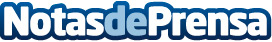 Ofita analiza cómo son los nuevos espacios de innovación de las oficinas actualesUna de las consecuencias del impacto del trabajo híbrido en el diseño de la oficina es la reducción del espacio destinado a los puestos de trabajo como eran concebidos hasta hace poco tiempo, es decir, mesa y silla para cada empleado, y el crecimiento de los espacios para la innovaciónDatos de contacto:rosa sagarna629640990Nota de prensa publicada en: https://www.notasdeprensa.es/ofita-analiza-como-son-los-nuevos-espacios-de_1 Categorias: Nacional Interiorismo Oficinas Mobiliario http://www.notasdeprensa.es